Ayuntamiento de Lagartera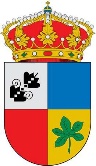 FORMULARIO PARA AYUDAS A ALUMNOS COLEGIO PUBLICO JACINTOGUERRERO DE LAGARTERA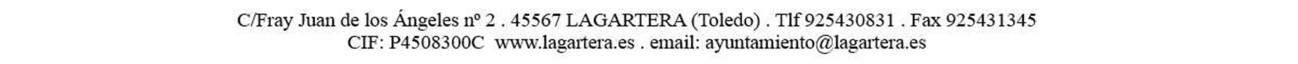  	En Lagartera, a ________de__________________ del 2.023Firmado Padre / Madre / Tutor / DATOS IDENTIFICATIVOS 	• 	N.I.F./C.I.F. PADRE/MADRE O TUTOR:  DATOS IDENTIFICATIVOS 	• 	N.I.F./C.I.F. PADRE/MADRE O TUTOR:  • Nombre y Apellidos del Alumno:  • Curso    • Domicilio    • Municipio   • PROVINCIA  Cód. Postal    	 • Teléfono  	Fax  	Email   DATOS BANCARIOS Entidad bancaria: _______________________________  Nº de cuenta bancaria para el abono de la ayuda: _ _ _ _ / _ _ _ _ / _ _ _ _ / _ _ _ _ / _ _ _ _ 